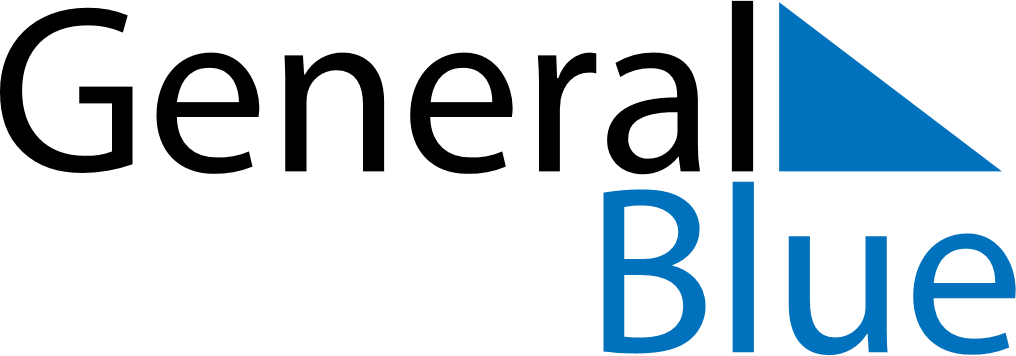 December 2030December 2030December 2030ReunionReunionSUNMONTUEWEDTHUFRISAT123456789101112131415161718192021Abolition of Slavery22232425262728Christmas Day293031